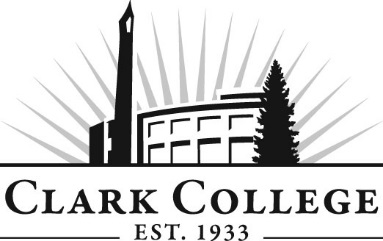 DENTAL HYGIENE ADVISORY COMMITTEEMINUTESMonday March 7th 20166:00 pm--8:00 pmHealth Sciences Center, Room 139Members Present: Kramer Ragan, Committee Chair, RDH; Trisha Simcox, RDH, Vice Chair; Ann Gilbert, University of Washington; Jana Sarkkinen, RDH, Rose Family Dental; Dr. Steven Hokett, Salmon Creek Periodontics; Dr. Michael Rue, Minnehaha Family Dentistry; Dr. Peter Lubisich, Vancouver Pediatric Dentistry; Kaili Rutkowski, RDH;Members Absent: Kelly Venetucci, RDH, Willamette Dental; Dr Russell G. ChurchClark College: Brenda Walstead, Interim Dean (Business & Health Sciences); Kristi Taylor – Interim Program Director; Clark Instructors: Amy Johnson, Becky Herman, Glenna Afflebaugh; Jean Gregory, Adjunct Instructor; Jessica Bateman,  HEOC Credential Evaluator, Cathy Sherick, Office of Instruction; Nichola Farron, Secretary Senior Advisory Committees.Committee Chair Kramer Ragan called the meeting to order at 6:02 p.m. Nichola Farron was introduced as new Secretary Senior to the Advisory CommitteesA motion was made to approve the January 26, 2015 meeting minutes. The motion was seconded and unanimously approved.A motion was made to approve the October 5, 2015 meeting minutes with one minor correction. The motion was seconded and unanimously approved. Office of InstructionO.O.I. Associate Director Cathy Sherick made the following updates:Ethics training: Most advisory members participated in prior meetings, but we want to be sure it is completed by everyone, as we are working to ensure trainings are documented for this year’s announcements. As previously mentioned the Strategic Plan has been completed and is on the web site, Clark is completing work on the Academic Plan, which is still in play. We hope to have final adoption by the Board of Trustees this spring term 2016.Demonstration of online portal for the ‘Career Coach’. It shows available jobs, rate of pay, and training required. The site links directly to programs at Clark, pools regional and local job data. It is very easy to navigate and doesn’t require log in or password. Goal is to help with incoming students and is one aspect of trying to connect with K12 partners etc.  Encouraged members to explore and share with HR teams and community liaisons etc. so that tool can be well utilized.April 20th – 7:00 a.m. to 9:00 a.m., PUB Auditorium Clark Main Campus. Advisory Breakfast for all program committee members. Invitations to follow we hope people will be able to attend.Pre-apprenticeship program development is underway and will provide basic pre-job skill training, students will be able to explore different unions, tour programs at Clark, help with resume creation. They will have opportunities to learn some basic math competency skills, and get basic certification training in first aid, flagging, OSHA 10.  This will onramp to apprenticeships, Clark programs, and/or jobs. Planned to be operating by fall 2016. Sign-up sheet for businesses willing to host tours for 20 or less students for this program.  Director/Division Chair ReportKristi Taylor reported that there has been a lot of work on collaboration across 3 areas. Department is currently working with the Veterans’ Resource Center to bring in Veterans who are current students. These treatments will be covered by a grant received from the American Legion.  Also contacted by community health partners in Longview: Kaiser have donated facilities and we will be going there to help in the County. Third collaboration will be with Lifeline Connections (an in-treatment drug and alcohol rehabilitation facility). Statistics from study undertaken by Pacific University is that 80% of the patients there indicated their relapse was due to dental pain. In fall, students will give education to residents: treatment is based on 30 days admission, so students will take rotation.  We would like to have dental chair in facility, but state laws prohibit at this time. Children’s Dental Health Day was held at the beginning of February: 160 signed up, 112 showed up so reasonably successful. Patients all got teeth cleaned, sealants etc.; a success in terms of referring patients to correct programs to continue treatment.  Changed scope of event as numbers decreased; therefore no need for comprehensive servicesThe committee discussed the need for an adult dental health day. In addition, Kristi reported that she has been told that in Evergreen school district there are 850 homeless students with no access to treatment.  Committee discussed that these are things to consider for outreach and collaboration in the futureCODA self-study – in middle of CODA accreditation cycle. Accreditors will be here July 2017 so the self-study is due then.  Curriculum is being reviewed to make sure teaching content and standard is correct; the full time faculty are working on going through syllabi and checking competencies and objectivesAlso, inter-professional educational day on May 21st for business and health sciences. Students working together to provide ‘healthy penguin walkabout’ with day focused on the effects of sugar. Hygienists will be talking about decay and effects of diabetes on oral cavity; is a huge collaborative event with many departments.  Applicant Advising day recently held; of approximately 108 applicants, a little over 80/85 attended, including approximately 25 re-applicants. Overall a successful day despite some technological issues.Academic Plan6 goals outlined in plan were reviewed with group highlighting that the main point is that the pathways format will align all programs and certificates.  In addition, it will help guide students who are without a defined route.  Committee was informed that the plan will be defined over next year.  Students next fall will have some pathways mapped out, with goal of completion by next year. Students can still have some movement, but want a core set of courses to accompany each discipline.  This is being put in place at Community Colleges across WA.  .Kristi emphasized to the committee that the Academic Plan is based on looking at workforce and community needs and structuring along those lines as opposed to being broader.New BusinessThe Committee reviewed refreshment options for meeting and decided they were happy to continue with current arrangements.This meeting was the second of the year, meeting the Advisory Committee requirements.  However a third meeting was agreed upon for spring to review curriculum.  This will be marked as a tentative meeting, to be confirmed if needed. Dr Lubisich asked question of why state welfare (DSHS) is not accepted and whether is due to billing process.  He highlighted that it could increase the revenue of the clinic as well as helping more patients.  It was explained that current staffing may not be sufficient to deal with the work associated with billing etc.  However, further discussion with committee indicated that perhaps students would be able to do it due to teaching of coding.  It was agreed that revenue would increase; some discussion that perhaps a support staff could be hired.Motion from the committeeDr Lubisich raised the motion that Dental Hygiene department investigate accepting state insurance in the clinic; the motion was seconded by Ann Gilbert.The motion unanimously accepted and passedCODA: Following enquiry from committee Kristi detailed that she is communicating with other programs elsewhere that are going through the process and sharing documentation etc.  Only real change is in area of public health where students will need to take more of investigative role. Brenda Walstead reminded the Committee that the absence of Perkins grant and budget cuts means that some items are hard to move forward.  As such the support of the Committee in identifying and supporting needs is particularly important.Work PlanThe Work plan was reviewed: names of potential donors are still needed for the Foundation to contactEquipment: there have been some minor purchases: a new sterilizer (bravo unit) and new phase microscope.Instructional and learning experience goals – the tentatively planned spring meeting will look into this.Monitor BAS development – was first full year: those graduating in spring will graduate with BASBrenda Walstead asked that accreditation be added to work planKristi also informed Committee that the Junior Clinic Supervising Dentist has given notice that that may 2nd will be his last day. Please do ask colleagues etc. if anyone interested in covering this positon. Next Meeting DateA tentative third meeting for spring was scheduled for May 23rd 2016 at 6pmThe Chair adjourned the meeting at 6.58pmPrepared and submitted by Nichola Farron